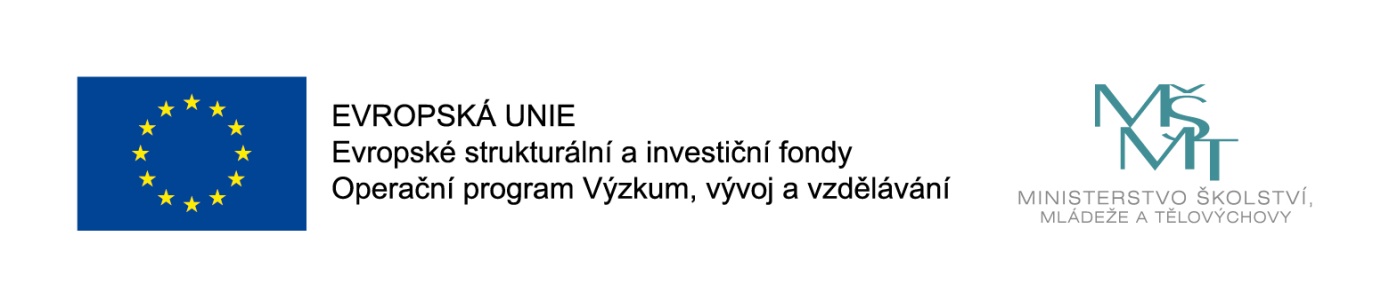 Naše škola realizuje projekt podpořený z Operačního programu Výzkum, vývoj, vzdělávání.Číslo výzvy: 02_16_002Název výzvy: Podpora škol formou projektů zjednodušeného vykazování – šablony pro MŠ a ZŠNázev projektu: Rosteme společněRegistrační číslo projektu: CZ.02.3.68/0.0/0.0//16_022/0003685